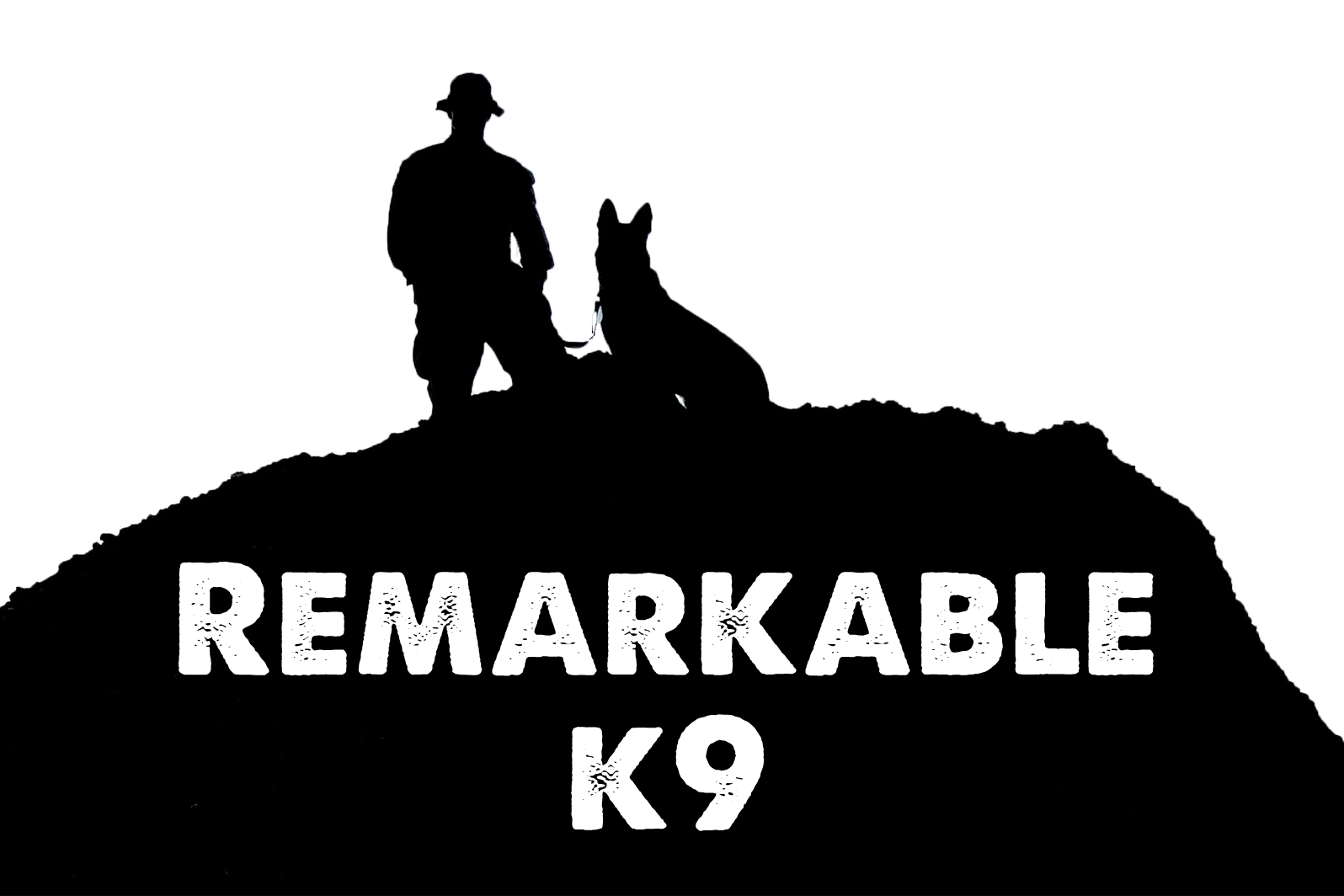 Command ListThe following commands are utilized by Remarkable K9 to train their own and client’s canines. This list is not all-inclusive. Some dogs can be taught more and all dogs learn at their own pace. The dog’s ability to learn is solely on that individual canine and its drive to please. Keeping the canine trained is the responsibility of the owner(s). This can be effected by the frequency you use these commands and whomever the canine is around on a regular basis. 1. Yes - Used to ‘marker’ correct behavior and/or a release command.  2. ‘Their Name’- A dog that knows it name will look at the handler/target3. Heel - A relaxed ‘Heel’; Dog cannot lead or pull4. Sit - Rear end on the floor5. Down - All four legs and stomach on the floor6. Stay - Remain in current position7. Come - Casual recall of dog to you8. Take a Break/Breaks - Opportunity to eliminate waste9. House - Go into Kennel, House, or Vehicle10. Make Friends - Sit and be calm as public or guest greets your dog11. Good – Marking a desired behavior12. No – Marking an undesired behavior13. Hup – Two front paws on a surface  14. Hup-Up – Jump onto or over object15. Off - Jump down from raised surface (i.e. couch, crawling up legs, bed, or from the “hup” command.)16. Leave It - Take attention away from an object or leave object or food where it is17. Get Your Toy/Get It- Go to and pick up toy (such as when fetching, if they don’t bring it back) 18. Outside - Go outside19. Out - Release item20. Shh - Stop barking or other noise21. Water - Take a drink of water22. Easy - In a calm soothing voice while petting your dog REMEMBERThere are three different types of voices for a dog: Praise, Command, and Correction.Praise- 	A high-pitch voices which lets your canine know they are doing wellCommand- 	A voice which is firm and stern. There should be no question you are commanding them to do something. There are NO questions in a command. Correction- 	This voice lets your canine know the behavior they are offering is undesired and it needs to stop.   Remarkable K9 Solutions 